調査資料№４ 平成２５年３月高等学校等卒業予定者の進路志望状況平成２４年１２月１日現在青	森	県	教	育	委	員	会目	次Ⅰ	調 査 の 概 要１   調  査  の  内  容   ･･･････････････････････････････････････････････････････････････････ 1２   用  語  の  定  義   ･･･････････････････････････････････････････････････････････････････ 1３   そ	の	他  ･･･････････････････････････････････････････････････････････････････    1Ⅱ	高等学校（全日制・定時制課程）卒業予定者の進路志望状況１   進路別志望状況   ･･･････････････････････････････････････････････････････････････････   2(1)総	括   ････････････････････････････････････････････････････････････････････････    2(2)高等学校学科別   ･･････････････････････････････････････････････････････････････････    3(3)志望率の推移   ････････････････････････････････････････････････････････････････････    3(4)県内・県外別   ････････････････････････････････････････････････････････････････････    4２   大学等進学志望状況   ･･･････････････････････････････････････････････････････････････   5(1)総	括   ････････････････････････････････････････････････････････････････････････    5(2)高等学校学科別   ･･････････････････････････････････････････････････････････････････    6(3)大学等進学志望率と進学率の推移   ･･････････････････････････････････････････････････    6(4)大学等進学志望率上位の学校   ･･････････････････････････････････････････････････････    7(5)県内・県外別   ････････････････････････････････････････････････････････････････････    7(6)大学等学部・学科系統別   ･･････････････････････････････････････････････････････････    8①   男 女 別   ･･･････････････････････････････････････････････････････････････････････  8②   県内・県外別   ･････････････････････････････････････････････････････････････････   9３   専修学校等志望状況   ･･･････････････････････････････････････････････････････････････   10(1)総	括   ････････････････････････････････････････････････････････････････････････    10(2)高等学校学科別   ･･････････････････････････････････････････････････････････････････    10(3)県内・県外別   ････････････････････････････････････････････････････････････････････    11(4)専修学校等学科・課程別   ･･････････････････････････････････････････････････････････    11４   就職志望状況   ･････････････････････････････････････････････････････････････････････   12(1)総	括   ････････････････････････････････････････････････････････････････････････    12(2)就職志望率と就職率の推移   ････････････････････････････････････････････････････････    13(3)就職志望者数と就職者数の推移   ････････････････････････････････････････････････････    13Ⅲ	高等学校（通信制課程）卒業予定者の進路志望状況  ･････････････････････････････   14Ⅳ	特別支援学校高等部卒業予定者の進路志望状況	･･････‥･････････････‥‥‥‥‥‥             14統計表第１表   志望率の推移(全日制・定時制課程)   ････････････････････････････････････････････   15 第２表 大学等進学志望率と進学率の推移（全日制・定時制課程）  ････････････････････････  16 第３表  学校別、学科別進路志望状況  ･･････････････････････････････････････････････････  18 第４表 学校別、学科別進(入)学志望状況 ･･･････････････････････････････････････････････ 26Ⅰ	調査の概要１ 調査の内容この報告書は、平成２５年３月に高等学校及び特別支援学校高等部本科(専攻科を除く。)を卒業する予定者について、平成２４年１２月１日現在の進路志望状況を調査したものである。なお、高等学校(全日制・定時制課程)卒業予定者の進路志望状況と高等学校(通信制課程)卒業予定者の進路志望状況及び特別支援学校高等部卒業予定者の進路志望状況をそれぞれ別々に集計している。２ 用語の定義「大学等進学志望者」とは、大学(学部)、短期大学(本科)、大学・短期大学の通信教育部(正規の課程)及び放送大学(全科履修生)、大学・短期大学(別科)、高等学校(専攻科)及び特別支援学校高等部(専攻科) へ進学を志望する者及び進学しかつ就職を志望する者をいう。「専修学校(専門課程)進学志望者」とは、専修学校の専門課程(高等学校卒業程度を入学資格とする課程で、通常、専門学校と称する。)へ進学を志望する者及び進学しかつ就職を志望する者をいう。ただし、大学等に進学しかつ専修学校(専門課程)に進学を志望する者は含めない。「専修学校(一般課程)等入学志望者」とは、専修学校の一般課程及び高等課程、各種学校(予備校等)へ入学を志望する者及び入学しかつ就職を志望する者をいう。ただし、大学等又は専修学校(専門課程)に進学しかつ専修学校(一般課程)等に入学を志望する者は含めない。「公共職業能力開発施設等入学志望者」とは、公共職業能力開発施設等（高等専門学校を含む）へ入学を志望する者及び入学しかつ就職を志望する者をいう。「就職志望者」とは、就職志望のみの者、大学等及び専修学校(専門課程)に進学しかつ就職を志望する者及び専修学校(一般課程)等に入学しかつ就職を志望する者をいう。「就職」とは、給料、賃金、利潤、報酬、その他経常的収入を得る仕事に就くことをいう。ただし、自家・自営業に就く者は含めるが、家事手伝い、臨時的な仕事に就く者は就職志望者とはしない。また、防衛大学校等「公務員」の身分を有し、俸給を支給される「学校」及び会社の経営する社員教育のための施設等を志望する者は就職志望者とする。なお、在学中、既に職に就いている者で、卒業後も引き続きその職に就く場合は、就職志望者とする。大学等進学志望率(％)は、卒業予定者総数(高等学校の全日制・定時制課程)のうち大学等進学志望者数(進学しかつ就職を志望する者を含む。)の占める比率である。就職志望率(％)は、卒業予定者総数のうち就職志望者数(大学等及び専修学校(専門課程)に進学しかつ就職を志望する者及び専修学校(一般課程)等に入学しかつ就職を志望する者を含む。)の占める比率である。３ そ の 他符号の用法「 － 」・・・計数がない場合「0.0」・・・計数が単位未満の場合「 ／ 」・・・計数出現があり得ない場合前年の数値は平成２３年１２月１日現在のものである。また、四捨五入のため、構成比率の合計は100％にならないこともある。Ⅱ	高等学校(全日制・定時制課程)卒業予定者の進路志望状況１ 進路別志望状況総	括平成２５年３月の高等学校(全日制・定時制課程)卒業予定者数は13,372 人(男子6,829 人、女子6,543人)で、前年より92 人増加(男子131 人増 、女子39 人減 )している。進路別内訳は、「大学等進学志望者」6,281 人、「専修学校等進(入)学志望者」2,435 人、「就職志望のみの者」4,482 人、「その他の者」174 人となっている。なお、就職志望のみの者に進(入)学就職志望者を加えた「就職志望者総数」は、4,543 人となっている。この結果、大学等進学志望率は47.0％(男子45.1％、女子48.9％)であり、(男子0.6 ﾎﾟｲﾝﾄ上昇、女子0.3 ﾎﾟｲﾝﾄ低下)前年から0.2 ポイント上昇となっている。また、就職志望率は34.0％(男子38.3％、女子29.5％)で、前年より0.1 ﾎﾟｲﾝﾄ低下(男子0.2  ﾎﾟｲﾝﾄ低下、女子0.1 ﾎﾟｲﾝﾄ低下)している。第１表 卒業予定者の進路志望状況高等学校学科別学科別の大学等進学志望率は、看護科、理数科(100.0％)が最も高く、次いで、音楽・美術科(89.6%) となっている。また、専修学校等進(入)学志望率は情報科学科(33.3％)が最も高く、就職志望率では、福祉科(78.6%) が最も高くなっている。第２表 学科別進路志望状況志望率の推移大学等進学志望率は47.0％で、昨年度より0.2 ポイント上昇している。就職志望率は34.0％で、前年より0.1 ポイント低下している。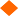 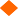 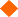 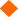 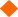 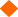 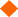 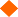 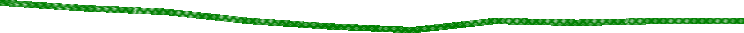 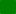 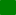 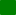 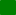 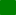 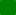 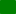 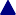 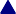 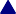 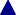 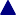 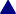 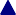 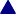 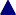 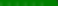 県内・県外別大学等進学志望者では県外が59.1％、専修学校等進(入)学志望者では県外が54.3％と県内を上回っているが、就職志望者は、県内が59.6％と県外を上回っている。第３表 県内・県外別進路志望状況(注) 「就職志望者」には、就職進(入)学志望者が含まれている。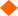 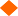 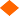 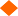 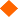 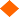 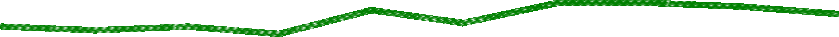 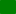 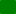 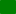 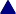 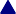 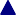 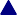 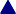 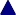 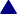 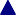 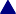 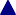 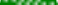 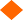 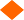 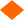 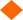 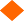 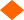 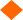 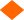 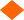 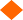 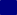 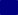 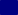 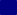 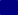 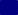 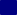 ２ 大学等進学志望状況総	括大学等進学志望者数は6,281 人(男子3,079 人、女子3,202 人)で、前年より60 人増加(男子97 人増、女子37 人減)している。このうち、大学進学志望者の占める割合は86.5％、短期大学進学志望者の占める割合は11.6％で、前年と比較して大学では0.3 ﾎﾟｲﾝﾄ上昇(国公立0.6 ﾎﾟｲﾝﾄ低下、私立0.8 ﾎﾟｲﾝﾄ上昇)、短期大学では0.4 ﾎﾟｲﾝﾄ低下(国公立0.3 ﾎﾟｲﾝﾄ上昇、私立0.8 ﾎﾟｲﾝﾄ低下)している。男女別では、男子の大学進学志望者が96.3％に対し、女子は77.0％となっている。第４表 大学等進学志望状況(注) 「その他」は、大学・短期大学の通信教育部、大学・短期大学の別科、高等学校専攻科、特別支援学校高等部専攻科である。高等学校学科別大学進学志望者の割合の高い学科は、理数科 が最も高く、次いで、普通科、音楽・美術科、スポーツ科学科、工業科の順となっており、短期大学進学志望者の割合の高い学科は、家庭科、水産科、農業科の順となっている。第５表 学科別進学志望状況(３)大学等進学志望率と進学率の推移第６表 大学等進学志望率と進学率の推移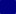 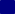 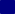 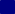 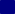 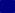 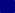 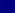 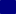 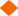 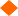 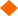 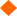 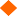 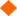 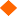 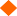 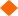 (４) 大学等進学志望率上位の学校大学等進学志望率が50％を超えている学校は27 校(県立20 校、私立7 校)で、前年より１校減少（県立同数、私立1 校減）している。第７表 大学等進学志望率が50％を超えている学校(５) 県内・県外別大学では県外が64.7％を占めているが、短期大学では県内が73.1％となっている。第８表 県内・県外別進学志望状況(６) 大学等学部・学科系統別大学では社会科学の 1,326 人(大学進学志望者数の 24.4％)が最も多く、次いで保健の 1,045 人(同19.2％)、工学の 892 人(同 16.4％)の順となっている。また、短期大学では教育の 305 人(短期大学進学志望者数の42.0％)、家政の166 人(同22.9％)、保健の123 人(同16.9％)の順となっている。①	男女別大学では、男子は社会科学の856 人、工学の782 人、保健の370 人の順となっており、女子は保健の675 人、社会科学の470 人、人文科学の448 人の順となっている。短期大学では、男子は教育の26 人、保健の23 人、社会科学の12 人の順となっており、女子は教育の279 人 、家政の158 人、保健の100 人の順となっている。第９表 学部・学科系統別進学志望者数② 県内・県外別大学では、県内は保健の 599 人、社会科学の 506 人、工学の 214 人の順となっており、県外は社会科学の820 人、工学の678 人、人文科学の514 人の順となっている。短期大学では、県内は教育の253 人、家政の134 人、保健の94 人の順となっており、県外は教育の52 人、家政の32 人、保健の29 人の順となっている。第10 表 県内・県外別学部・学科系統別進学志望者数３ 専修学校等志望状況総	括専修学校等志望者数は2,435 人(男子1,079 人、女子1,356 人)で、前年より2 人減少(男子3 人減、女子1 人増)している。このうち、専修学校(専門課程)志望者の占める割合は79.9％(男子69.0％、女子88.6％)、専修学校(一般課程)等志望者の占める割合は8.7％、公共職業能力開発施設等志望者の占める割合は11.4％で、前年より専修学校(専門課程）では 1.6 ﾎﾟｲﾝﾄ低下、専修学校(一般課程)等では 1.2 ﾎﾟｲﾝﾄ上昇、公共職業能力開発施設等では0.4 ﾎﾟｲﾝﾄ上昇している。第11 表 専修学校等進(入)学志望状況高等学校学科別第12 表 高等学校学科別進(入)学志望状況県内・県外別専修学校(専門課程)では県外が県内を上回っているが、専修学校(一般課程)等及び公共職業能力開発施設等では県内が多い。第13 表 県内・県外別進(入)学志望状況専修学校等学科・課程別専修学校(専門課程)では医療関係の420 人が最も多く、次いで衛生関係の405 人、文化・教養関係の364 人の順となっており、専修学校(一般課程)等では医療関係が、公共職業能力開発施設等では工業関係がそれぞれ最も多くなっている。第14 表 学科・課程別進(入)学志望者数４ 就職志望状況総	括就職志望のみの者4,482 人(男子2,604 人、女子1,878 人)に進(入)学就職志望者61 人(男子9 人、女子52 人)を加えた就職志望者総数は4,543 人(男子2,613 人、女子1,930 人)で、前年より17 人増加(男子37人増、女子20 人減)している。(２ページ参照)県内・県外別では、県内に就職志望する者は2,709 人(男子1,425 人、女子1,284 人)で、就職志望者の59.6％(男子54.5％、女子66.5％)を占めている。(４ページ参照)就職志望者を産業別でみると、「製造業」の967 人が最も多く、次いで「卸売・小売業」の564 人、「宿泊業・飲食サービス業」500 人の順となっており、男子は「製造業」、女子は「卸売業、小売業」が最も多い。（「上記以外のもの」には志望する産業が未定である者も含まれる。）第15 表 就職志望状況就職志望率と就職率の推移第16 表 就職志望率と就職率の推移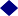 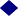 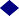 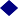 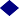 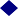 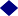 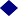 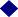 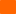 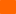 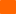 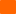 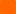 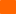 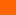 就職志望者数と就職者数の推移Ⅲ	高等学校(通信制課程)卒業予定者の進路志望状況平成２５年３月の高等学校(通信制課程)卒業予定者は 521 人(男子 251 人、女子 270 人)で、前年より60 人減少(男子32 人減、女子28 人減)している。第17 表 高等学校(通信制課程)卒業予定者の進路志望状況Ⅳ	特別支援学校高等部卒業予定者の進路志望状況平成２５年３月の特別支援学校高等部卒業予定者数は271 人(男子189 人、女子82 人)で、前年より52 人増加(男子47 人増、女子5 人増)している。第18 表 特別支援学校高等部卒業予定者の進路志望状況統	計	表第 １ 表	志 望 率 の 推 移( 全 日 制 + 定 時 制 )第  ２  表	大 学 等 進 学 志 望 率 と 進 学 率 の 推 移( 全 日 制 + 定 時 制 )第 ３ 表 学 校 別 、 学 科 別 進 路 志 望 状 況第 ４ 表 学 校 別 、学 科 別 進（入） 学 志 望 状 況男大	専	専女各    公	国	私	国	私	大	専	専	各 公学	種    共	公	立	公	立	学	種    共	区	分短	修専   修一大	門	般別	学課   学課科	程	程校	校学    職開	立	大		立	短	短校    業発	大	学		短	大	大能施	学			大			別力設	科修専   修一門	般学課   学課程	程校	校学   職 開校 業 発能施力設  学科名 学	校	名等平   成   24   年   3 月平  成  25  年  3  月全	日	制定	時	制県   立   全    日   制私    立    全    日   制（  県 立 全 日 制 ）  青	森青	森	西青	森	東青 森 東 高 平 内青	森	北青 森 北 高 今 別青	森	南青	森	中	央青	森	戸	山浪	岡弘	前弘	前		中	央弘		前		南弘 前 南 高 大 鰐八				戸戸	東戸	北八 戸 北 高 南 郷八	戸	西戸	南木	造木   造   高    深   浦鰺	ヶ	沢五       所       川    原金	木板	柳鶴	田中	里黒	石岩	木尾	上		総	合野		辺		地七	戸男大	専	専女各    公	国	私	国	私	大	専	専	各 公学	種    共	公	立	公	立	学	種    共	区	分短	修専   修一大	門	般別	学課   学課科	程	程等	校	校学    職開	立	大		立	短	短校    業発	大	学		短	大	大能施	学			大			別力設	科等	等修専   修一門	般学課   学課程	程校	校学   職 開校 業 発能施力設 学科名 学	校	名等24	225	18	5	55	120	281	2	164	47	306	35	19	8	計	（ 私 立 全 日 制 ）  -	6	-	-	4	-	2	-	1	-	4	-	-	1  普  通 東	奥	学	園-	2	-	-	1	-	1	-	1	-	7	-	-	-  家  庭-	6	-	-	1	-	2	-	1	-	2	-	-	- 情報科学-	2	-	-	-	-	4	-	-	-	4	-	-	-  福  祉-	17	-	4	2	4	24	-	2	-	18	-	4	1  普   通 青	森	山	田8	4	-	-	2	-	-	-	-	-	-	-	-	-  工  業-	4	-	-	5	-	-	-	-	-	2	-	-	1  商  業2	1	-	-	-	-	3	-	-	-	4	-	-	-  家  庭／	／	／	／	／	9	17	-	19	-	11	-	6	2 普 通 青 森 明 の 星／	／   ／  ／  ／	2	3	-	3	-	5	-	-	-  英  語／	／   ／  ／  ／	2	6	-	-	-	1	-	-	-  音  楽-	3	-	-	-	-	4	-	3	-	3	-	1	-  普  通 松	風	塾-	16	-	-	6	11	10	-	11	-	20	6	-	2  普   通 五  所  川  原  第 一  -	13	-	-	-	-	3	-	7	-	11	3	1	-  商   業 五 所  川 原  商 業  -	25	1	1	3	24	34	-	8	-	20	-	1	-  普   通 東	奥	義	塾-	19	2	-	2	26	60	-	8	-	36	11	1	1  普 通 弘  前   学  院   聖  愛  ／	／   ／  ／   ／	2	8	-	12	-	18	5	-	-  普   通 柴	田	女	子／	／   ／  ／  ／	-	1	-	-	-	4	-	-	-  商  業／	／   ／  ／  ／	-	2	-	6	-	5	2	-	-  家  庭-	5	4	-	1	2	-	-	1	-	4	2	-	-  普  通 弘	前	東-	8	11	-	8	-	-	-	-	-	2	6	-	- 工 業-	17	-	-	-	-	-	-	2	-	5	-	-	- 総  合 光星学院野辺地西／	／   ／  ／  ／	-	3	-	2	-	11	-	-	-  商  業 千	葉	学	園／	／   ／  ／   ／	-	2	-	8	-	20	-	2	-  家   庭／	／   ／  ／  ／	-	-	-	-	35	-	-	-	-  看  護-	8	-	-	1	5	27	-	18	-	26	-	-	- 普 通 八戸聖ウルスラ学院-	3	-	-	-	5	13	1	-	-	1	-	-	-  英  語-	-	-	-	-	2	6	-	-	-	-	-	-	-  音  楽-	8	-	-	4	4	7	-	11	1	12	-	1	-  普   通 光	星	学	院11	5	-	-	-	-	-	-	-	-	-	-	-	-  工  業1	4	-	-	-	-	-	-	6	1	5	-	-	-  商  業2	2	-	-	-	2	4	-	27	10	8	-	-	-  家  庭-	4	-	-	-	-	2	-	-	-	7	-	-	-  普  通 向	陵-	9	-	-	1	-	3	-	1	-	3	-	-	- 普  通 八戸工業大学第一-	22	-	-	14	1	2	-	-	-	7	-	-	- 工 業-	12	-	-	-	19	28	1	6	-	20	-	2	- 普 通 八戸工業大学第二※この冊子は、青森県教育委員会ホームページでも閲覧できます。http://www.pref.aomori.lg.jp/bunka/education/main.html区	分区	分区	分計計計男男男女女女区	分区	分区	分25年24年増減25年24年増減25年24年増減合	計（ 卒 業 予 定 者 ）合	計（ 卒 業 予 定 者 ）合	計（ 卒 業 予 定 者 ）13,37213,280926,8296,6981316,5436,582△ 39大 学 等 進 学 志 望 者(A)大 学 等 進 学 志 望 者(A)大 学 等 進 学 志 望 者(A)6,2816,221603,0792,982973,2023,239△ 37大 学 等 進 学 志 望 者(A)大 学 等 進 学 志 望 者(A)大 学 等 進 学 志 望 者(A)47.046.80.245.144.50.648.949.2△ 0.3専修学校等進(入)学志望者(B)専修学校等進(入)学志望者(B)専修学校等進(入)学志望者(B)2,4352,437△ 21,0791,082△ 31,3561,3551専修学校等進(入)学志望者(B)専修学校等進(入)学志望者(B)専修学校等進(入)学志望者(B)18.218.4△ 0.215.816.2△ 0.420.720.60.1就 職 志 望 の み の 者就 職 志 望 の み の 者就 職 志 望 の み の 者4,4824,464182,6042,565391,8781,899△ 21就 職 志 望 の み の 者就 職 志 望 の み の 者就 職 志 望 の み の 者33.533.6△ 0.138.138.3△ 0.228.728.9△ 0.2その他の者ﾊﾟｰﾄ、ｱﾙﾊﾞｲﾄ志望者ﾊﾟｰﾄ、ｱﾙﾊﾞｲﾄ志望者39345812-431229その他の者進 路 未 定 者進 路 未 定 者7866123934539327その他の者そ	の	他そ	の	他5758△ 12023△ 337352その他の者小	計小	計174158166769△ 21078918その他の者小	計小	計1.31.20.11.01.00.01.61.40.2就 職志望者（再掲）就 職志望者（再掲）(A)のうち就職志望者11001△ 1101就 職志望者（再掲）就 職志望者（再掲）(B)のうち就職志望者6061△ 1910△ 151510就 職志望者（再掲）就 職志望者（再掲）就職志望のみの者4,4824,464182,6042,565391,8781,899△ 21就 職志望者（再掲）就 職志望者（再掲）小	計4,5434,526172,6132,576371,9301,950△ 20就 職志望者（再掲）就 職志望者（再掲）小	計34.034.1△ 0.138.338.5△ 0.229.529.6△ 0.1区	分区	分区	分計普通農業工業商業水産家庭看護情報科学理数英語・外国音楽・美術ｽﾎﾟ-ﾂ科学福祉人文・表現総合合	計（ 卒 業 予 定 者 ）合	計（ 卒 業 予 定 者 ）合	計（ 卒 業 予 定 者 ）13,3727,5696871,8311,2101283957427361534811656291,013大 学 等 進 学 志 望 者(A)大 学 等 進 学 志 望 者(A)大 学 等 進 学 志 望 者(A)6,2814,796993132474108745361014353525372大 学 等 進 学 志 望 者(A)大 学 等 進 学 志 望 者(A)大 学 等 進 学 志 望 者(A)47.063.414.417.120.43.127.3100.018.5100.066.089.645.78.986.236.7専修学校等進(入)学志望者(B)専修学校等進(入)学志望者(B)専修学校等進(入)学志望者(B)2,4351,2012022683094088-9-3143361243専修学校等進(入)学志望者(B)専修学校等進(入)学志望者(B)専修学校等進(入)学志望者(B)18.215.929.414.625.531.322.3-33.3-20.38.328.410.73.424.0就 職 志 望 の み の 者就 職 志 望 の み の 者就 職 志 望 の み の 者4,4821,4673771,24163684190-11-20130443378就 職 志 望 の み の 者就 職 志 望 の み の 者就 職 志 望 の み の 者33.519.454.967.852.665.648.1-40.7-13.12.125.978.610.337.3その他の者ﾊﾟｰﾄ、ｱﾙﾊﾞｲﾄ志望者ﾊﾟｰﾄ、ｱﾙﾊﾞｲﾄ志望者3924515-4---------その他の者進 路 未 定 者進 路 未 定 者7852431-3-1----1-13その他の者そ	の	他そ	の	他5729-512-2-1-1----7その他の者小	計小	計1741059918-9-2-1--1-20その他の者小	計小	計1.31.41.30.51.5-2.3-7.4-0.7--1.8-2.0就 職志望者（再掲）就 職志望者（再掲）(A)のうち就職志望者11--------------就 職志望者（再掲）就 職志望者（再掲）(B)のうち就職志望者60398-9----------4就 職志望者（再掲）就 職志望者（再掲）就職志望のみの者4,4821,4673771,24163684190-11-20130443378就 職志望者（再掲）就 職志望者（再掲）小	計4,5431,5073851,24164584190-11-20130443382就 職志望者（再掲）就 職志望者（再掲）小	計34.019.956.067.853.365.648.1-40.7-13.12.125.978.610.337.7区	分区	分計計計男男男女女女区	分区	分計県内県外計県内県外計県内県外大学等進学志望者大学等進学志望者6,2812,5693,7123,0791,0891,9903,2021,4801,722大学等進学志望者大学等進学志望者6,28140.959.13,07935.464.63,20246.253.8内訳大	学5,4311,9183,5132,9641,0011,9632,4679171,550内訳大	学5,43135.364.72,96433.866.22,46737.262.8内訳短期大学726531195805525646476170内訳短期大学72673.126.98068.831.364673.726.3内訳大学・短大の通信教育部・別科、高校等専攻科12412043533289872内訳大学・短大の通信教育部・別科、高校等専攻科12496.83.23594.35.78997.82.2専 修 学 校 等進（入）学志望者専 修 学 校 等進（入）学志望者2,4351,1131,3221,0795615181,356552804専 修 学 校 等進（入）学志望者専 修 学 校 等進（入）学志望者2,43545.754.31,07952.048.01,35640.759.3就 職 志 望 者就 職 志 望 者4,5432,7091,8342,6131,4251,1881,9301,284646就 職 志 望 者就 職 志 望 者4,54359.640.42,61354.545.51,93066.533.5区	分区	分区	分区	分計普通農業工業商業水産家庭看護情報科学理数英語・外国音楽・美術ｽﾎﾟ-ﾂ 科学福祉人文・表現総合計計計計6,2814,796993132474108745361014353525372大学5,4314,40861270157235-435823946419269大学86.591.961.686.363.650.032.4-80.097.281.290.786.880.076.072.3内 訳内 訳国 公 立国 公 立3,4353,105124137-7--3239173-11131内 訳内 訳国 公 立国 公 立54.764.712.113.115.0-6.5--88.938.639.55.7-44.035.2内 訳内 訳私 立私 立1,9961,30349229120228-4343224348138内 訳内 訳私 立私 立31.827.249.573.248.650.025.9-80.08.342.651.281.180.032.037.1短期大学726385371388259-11194716103短期大学11.68.037.44.235.650.054.6-20.02.818.89.313.220.024.027.7内 訳内 訳国 公 立国 公 立4328--1-2---51--15内 訳内 訳国 公 立国 公 立0.70.6--0.4-1.9---5.02.3--4.01.3内 訳内 訳私 立私 立683357371387257-1114371598内 訳内 訳私 立私 立10.97.437.44.235.250.052.8-20.02.813.97.013.220.020.026.3大学・ 短大の 通信教 育 部 ・ 別 科 、高 校 等 専 攻 科大学・ 短大の 通信教 育 部 ・ 別 科 、高 校 等 専 攻 科大学・ 短大の 通信教 育 部 ・ 別 科 、高 校 等 専 攻 科大学・ 短大の 通信教 育 部 ・ 別 科 、高 校 等 専 攻 科12431302-1474--------大学・ 短大の 通信教 育 部 ・ 別 科 、高 校 等 専 攻 科大学・ 短大の 通信教 育 部 ・ 別 科 、高 校 等 専 攻 科大学・ 短大の 通信教 育 部 ・ 別 科 、高 校 等 専 攻 科大学・ 短大の 通信教 育 部 ・ 別 科 、高 校 等 専 攻 科2.00.11.09.60.8-13.0100.0--------卒	業	年16171819202122232425進学志望率－進学率6.04.54.95.04.14.35.15.95.6進	学	志	望	率40.541.543.144.945.846.647.847.846.847.0進	学	率34.537.038.239.941.742.342.741.941.2進 学 志 望 率 ( 男 )39.941.442.443.944.645.745.946.144.545.1進	学	率 ( 男 )33.737.037.639.040.240.840.739.337.8進 学 志 望 率 ( 女 )41.141.643.943.947.047.549.849.649.248.9進	学	率 ( 女 )35.336.938.940.843.243.844.844.644.7252524242323222221212020学校名進  学志望率学校名進  学志望率学校名進  学志望率学校名進  学志望率学校名進  学志望率学校名進  学志望率弘前98.9弘前98.9三本木98.7弘前99.6八戸99.3青森99.4青森98.5青森97.8弘前98.6青森97.8青森98.7弘前97.8八戸97.8八戸97.8八戸98.6五所川原96.4三本木96.8八戸97.8五所川原97.0五所川原95.6青森97.8八戸96.4弘前96.3青森東95.6三本木94.9青森東93.6青森東95.9三本木94.1五所川原93.8五所川原95.5弘前中央93.6三本木93.2八戸北95.8青森東94.0弘前南93.2弘前南93.2青森東93.1八戸北92.8五所川原95.3八戸北92.6青森東92.1八戸北92.2青森南92.4弘前南92.0弘前中央91.0弘前南90.1八戸北87.8三本木91.9八戸北91.3弘前中央88.2八戸東90.9弘前中央89.5八戸東87.7青森南87.0八戸東88.7八戸東86.7弘前南88.9青森南87.7弘前中央85.3弘前中央86.7弘前南88.0青森南84.5青森南86.3八戸東82.4青森南83.0八戸東85.8青森戸山83.2青森戸山82.5八戸南80.2八戸西78.1青森戸山82.4青森戸山78.9八戸西78.1八戸西81.6田名部79.6田名部77.2田名部80.8松風塾78.1田名部74.3田名部76.4青森戸山79.0青森戸山76.6三沢77.8田名部77.0三沢74.3八戸工業大学第二72.3八戸西76.2三沢75.5八戸西75.0八戸西76.3八戸南72.7八戸南71.2八戸工業大学第二71.3八戸工業大学第二69.2八戸南67.5三沢75.5黒石69.1三沢70.2三沢70.8八戸南68.8青森北65.9八戸南71.9八戸工業大学第二67.9青森明の星65.9東奥義塾69.0木造68.1八戸工業大学第二65.9八戸工業大学第二67.7青森北61.9東奥義塾63.4木造66.5弘前学院聖愛65.9東奥義塾63.0八戸聖ウルスラ学院65.3東奥義塾61.8木造62.2黒石65.1八戸聖ウルスラ学院64.8八戸聖ウルスラ学院62.4青森北64.2青森明の星61.0青森北61.3八戸聖ウルスラ学院65.0青森山田64.6弘前学院聖愛62.1東奥義塾61.1松風塾56.5松風塾59.3青森明の星58.1青森北62.9松風塾60.9青森明の星59.8八戸聖ウルスラ学院56.1黒石58.9青森山田57.2青森明の星62.4青森明の星57.7青森山田57.8青森山田56.0青森山田58.8弘前学院聖愛57.1東奥義塾61.4青森山田53.5木造54.5木造55.1青森西58.4青森西55.9松風塾60.0木造53.2弘前学院聖愛53.5青森西55.1八戸聖ウルスラ学院55.2松風塾55.6光星学院53.1青森中央52.9弘前学院聖愛52.6弘前学院聖愛54.2青森北50.8黒石50.3黒石51.3-光星学院50.4光星学院50.6-五所川原第一50.3区	分計計計男男男女女女区	分計県 内県 外計県 内県 外計県 内県 外計2,4351,1131,3221,0795615181,356552804計2,43545.754.31,07952.048.01,35640.759.3専 修 学 校( 専 門 課 程 ) 1,9467131,2337452794661,201434767専 修 学 校( 専 門 課 程 ) 1,94636.663.474537.462.61,20136.163.9専  修   学 校(一般課程) 等212142708148331319437専  修   学 校(一般課程) 等21267.033.08159.340.713171.828.2公共職業能力開 発 施 設 等 277258192532341924240公共職業能力開 発 施 設 等 27793.16.925392.57.524100.00.0区	分専 修 学 校 （ 専 門 課 程 ）  専 修 学 校 （ 専 門 課 程 ）  専 修 学 校 （ 専 門 課 程 ）  専 修 学 校 （ 一 般 課 程 ） 等専 修 学 校 （ 一 般 課 程 ） 等専 修 学 校 （ 一 般 課 程 ） 等公 共 職 業 能 力 開 発 施 設 等 公 共 職 業 能 力 開 発 施 設 等 公 共 職 業 能 力 開 発 施 設 等 区	分計男女計男女計男女計1,9467451,2012128113127725324工 業 関 係2061713566-24222814工 業 関 係10.623.02.92.87.4-87.490.158.3農 業 関 係2926311-12102農 業 関 係1.53.50.20.51.2-4.34.08.3医 療 関 係42012429693984---医 療 関 係21.616.624.643.911.164.1---衛 生 関 係405122283271413---衛 生 関 係20.816.423.612.717.39.9---教	育 ・社会福祉関係1424399------教	育 ・社会福祉関係7.35.88.2------商業実務関係2881091797341477商業実務関係14.814.614.93.33.73.15.12.829.2服飾・家政関係9225671284---服飾・家政関係4.73.45.65.79.93.1---文化・教養関係36412523937172033-文化・教養関係18.716.819.917.521.015.31.11.2-そ の 他---29236651そ の 他---13.728.44.62.22.04.2区	分計計計県	内県	内県	内県	外県	外県	外区	分計男女計男女計男女計4,5432,6131,9302,7091,4251,2841,8341,188646農 業、林 業362214321913431農 業、林 業0.80.80.71.21.31.00.20.30.2漁	業1818-1717-11-漁	業0.40.7-0.61.2-0.10.1-鉱業、採石業、砂利採取業43132111-鉱業、採石業、砂利採取業0.10.10.10.10.10.10.10.1-建 設 業38135427227207201541477建 設 業8.413.51.48.414.51.68.412.41.1製 造 業96768927855036019041732988製 造 業21.326.414.420.325.314.822.727.713.6電 気、ガ ス、熱供給、水道業1039494539658553電 気、ガ ス、熱供給、水道業2.33.60.51.72.70.53.24.60.5情報通信業6042182191239336情報通信業1.31.60.90.80.60.92.12.80.9運輸業、郵便13210428382513947915運輸業、郵便2.94.01.51.41.81.05.16.62.3卸    売   業小    売   業56422134337913724218584101卸    売   業小    売   業12.48.517.814.09.618.810.17.115.6金    融   業保    険   業2061416511413金    融   業保    険   業0.40.20.70.60.40.90.20.10.5不 動 産 業、物品賃貸業301218175121376不 動 産 業、物品賃貸業0.70.50.90.60.40.90.70.60.9学術研究、専門・技術ｻｰﾋﾞｽ業291712137616106学術研究、専門・技術ｻｰﾋﾞｽ業0.60.70.60.50.50.50.90.80.9宿 泊 業 、飲食ｻｰﾋﾞｽ業50016833220253149298115183宿 泊 業 、飲食ｻｰﾋﾞｽ業11.06.417.27.53.711.616.29.728.3生活関連ｻｰﾋﾞ ｽ業、娯楽業28599186147461011385385生活関連ｻｰﾋﾞ ｽ業、娯楽業6.33.89.65.43.27.97.54.513.2教	育、学習支援業624624---教	育、学習支援業0.10.10.20.20.10.3---医 療、福 祉426923343628627664658医 療、福 祉9.43.517.313.46.021.53.50.59.0複合ｻｰﾋﾞｽ業5429254222201275複合ｻｰﾋﾞｽ業1.21.11.31.61.51.60.70.60.8サービス業 (他に分類されないもの）218145731368947825626サービス業 (他に分類されないもの）4.85.53.85.06.23.74.54.74.0公 務 （他に分類されるものを除く）464373912541965821017733公 務 （他に分類されるものを除く）10.214.34.79.413.84.511.514.95.1上記以外のもの24612312320299103442420上記以外のもの5.44.76.47.56.98.02.42.03.1自家・自営業（再	掲）47351245331222-自家・自営業（再	掲）1.01.30.61.72.30.90.10.2-卒 業 年16171819202122232425就職志望率－就職率6.06.44.12.82.53.53.93.22.7就	職	志	望	率36.035.135.135.535.835.732.433.334.134.0就	職	率30.028.731.032.733.332.228.530.131.4就 職 志 望 率 （ 男 ）37.837.037.538.739.139.136.437.538.538.3就 職 率 ( 男 ）32.932.535.037.137.436.232.734.436.3就 職 志 望 率 ( 女 ）34.033.232.632.132.432.128.328.929.629.5就 職 率 ( 女 ）27.025.026.828.229.127.924.225.726.3区	分区	分区	分計計計男男男女女女区	分区	分区	分25年24年増減25年24年増減25年24年増減合	計合	計合	計521581△ 60251283△ 32270298△ 28大 学 等 進 学 志 望 者(A)大 学 等 進 学 志 望 者(A)大 学 等 進 学 志 望 者(A)70462437201733267大 学 等 進 学 志 望 者(A)大 学 等 進 学 志 望 者(A)大 学 等 進 学 志 望 者(A)13.47.95.514.77.17.612.28.73.5専修学校等進(入)学志望者(B)専修学校等進(入)学志望者(B)専修学校等進(入)学志望者(B)1039585342115053△ 3専修学校等進(入)学志望者(B)専修学校等進(入)学志望者(B)専修学校等進(入)学志望者(B)19.816.43.421.114.86.318.517.80.7就 職 志 望 の み の 者就 職 志 望 の み の 者就 職 志 望 の み の 者156391△ 23573202△ 12983189△ 106就 職 志 望 の み の 者就 職 志 望 の み の 者就 職 志 望 の み の 者29.967.3△ 37.429.171.4△ 42.330.763.4△ 32.7その他の者ﾊﾟｰﾄ、ｱﾙﾊﾞｲﾄ志望者ﾊﾟｰﾄ、ｱﾙﾊﾞｲﾄ志望者54163823518311120その他の者進 路 未 定 者進 路 未 定 者118151035794861655その他の者そ	の	他そ	の	他201828531213△ 1その他の者小	計小	計192491438819691043074その他の者小	計小	計36.98.428.535.16.728.438.510.128.4就 職志望者（再掲）就 職志望者（再掲）(A)のうち就職志望者1-1---1-1就 職志望者（再掲）就 職志望者（再掲）(B)のうち就職志望者2111-1110就 職志望者（再掲）就 職志望者（再掲）就職志望のみの者156391△ 23573202△ 12983189△ 106就 職志望者（再掲）就 職志望者（再掲）小	計159392△ 23374202△ 12885190△ 105就 職志望者（再掲）就 職志望者（再掲）小	計30.567.5△ 37.029.571.4△ 41.931.563.8△ 32.3区	分区	分区	分計計計男男男女女女区	分区	分区	分25年24年増減25年24年増減25年24年増減合	計合	計合	計271219521891424782775大 学 等 進 学 志 望 者(A)大 学 等 進 学 志 望 者(A)大 学 等 進 学 志 望 者(A)47△ 324△ 223△ 1大 学 等 進 学 志 望 者(A)大 学 等 進 学 志 望 者(A)大 学 等 進 学 志 望 者(A)1.53.2△ 1.71.12.8△ 1.72.43.9△ 1.5専修学校等進(入)学志望者(B)専修学校等進(入)学志望者(B)専修学校等進(入)学志望者(B)1165642523専修学校等進(入)学志望者(B)専修学校等進(入)学志望者(B)専修学校等進(入)学志望者(B)4.12.71.43.22.80.46.12.63.5就 職 志 望 の み の 者就 職 志 望 の み の 者就 職 志 望 の み の 者716475140112024△ 4就 職 志 望 の み の 者就 職 志 望 の み の 者就 職 志 望 の み の 者26.229.2△ 3.027.028.2△ 1.224.431.2△ 6.8その他の者ﾊﾟｰﾄ、ｱﾙﾊﾞｲﾄ志望者ﾊﾟｰﾄ、ｱﾙﾊﾞｲﾄ志望者-1△ 1----1△ 1その他の者進 路 未 定 者進 路 未 定 者26△ 425△ 3-1△ 1その他の者そ	の	他そ	の	他18313548128893955469その他の者小	計小	計18514243130943655487その他の者小	計小	計68.364.83.568.866.22.667.162.34.8就 職志望者（再掲）就 職志望者（再掲）(A)のうち就職志望者---------就 職志望者（再掲）就 職志望者（再掲）(B)のうち就職志望者1-1---1-1就 職志望者（再掲）就 職志望者（再掲）就職志望のみの者716475140112024△ 4就 職志望者（再掲）就 職志望者（再掲）小	計726485140112124△ 3就 職志望者（再掲）就 職志望者（再掲）小	計26.629.2△ 2.627.028.2△ 1.225.631.2△ 5.6区 分卒	業予定者数卒業者数大	学大	学等進進学専 修 学 校 等 進 ( 入 ) 学 専 修 学 校 等 進 ( 入 ) 学 専 修 学 校 等 進 ( 入 ) 学 専 修 学 校 等 進 ( 入 ) 学 就就職職区 分卒	業予定者数卒業者数志望率(A)進学率(B)進学率(B)進学率(B)(A)-(B)(A)-(B)志望率(A)進（入） 学  率(B)(A)-(B)(A)-(B)志望率(A)就職率(B)就職率(B)就職率(B)(A)-(B)合 計16年３月16,49916,46840.534.534.534.56.06.022.126.7△4.636.030.030.030.06.017年３月15,94615,90741.537.037.037.04.54.521.024.9△3.935.128.728.728.76.418年３月15,27315,25143.138.238.238.24.94.920.223.2△3.035.131.031.031.04.119年３月14,73814,69344.939.939.939.95.05.018.321.3△3.035.532.732.732.72.820年３月14,04414,01345.841.741.741.74.14.117.320.1△2.835.833.333.333.32.521年３月13,46313,42646.642.342.342.34.34.316.919.8△2.935.732.232.232.23.522年３月13,78713,76047.842.742.742.75.15.118.322.1△3.832.428.528.528.53.923年３月13,30113,26747.841.941.941.95.95.918.121.6△3.533.330.130.130.13.224年３月13,28013,25346.841.241.241.25.65.618.421.8△3.434.131.431.431.42.725年３月13,37247.018.234.0男 子16年３月8,3058,28439.933.733.733.76.26.220.325.3△5.037.832.932.932.94.917年３月7,9837,96641.437.037.037.04.44.419.023.1△4.137.032.532.532.54.518年３月7,7787,76242.437.637.637.64.84.818.421.3△2.937.535.035.035.02.519年３月7,4907,46643.939.039.039.04.94.916.319.0△2.738.737.137.137.11.620年３月7,1057,09144.640.240.240.24.44.415.418.5△3.139.137.437.437.41.721年３月6,8926,87145.740.840.840.84.94.914.417.9△3.539.136.236.236.22.922年３月6,9706,95645.940.740.740.75.25.216.120.3△4.236.432.732.732.73.723年３月6,7756,76046.139.339.339.36.86.815.619.9△4.337.534.434.434.43.124年３月6,6986,68744.537.837.837.86.76.716.220.7△4.538.536.336.336.32.225年３月6,82945.115.838.3女 子16年３月8,1948,18441.135.335.335.35.85.824.028.0△4.034.027.027.027.07.017年３月7,9637,94141.636.936.936.94.74.723.026.7△3.733.225.025.025.08.218年３月7,4957,48943.938.938.938.95.05.022.025.1△3.132.626.826.826.85.819年３月7,2487,22745.840.840.840.85.05.020.423.6△3.232.128.228.228.23.920年３月6,9396,92247.043.243.243.23.83.819.421.8△2.432.429.129.129.13.321年３月6,5716,55547.543.843.843.83.73.719.521.9△2.432.127.927.927.94.222年３月6,8176,80449.844.844.844.85.05.020.523.9△3.428.324.224.224.24.123年３月6,5266,50749.644.644.644.65.05.020.723.4△2.728.925.725.725.73.224年３月6,5826,56649.244.744.744.74.54.520.623.0△2.429.626.326.326.33.325年３月6,54348.920.729.5区 分大	学大	学大	学大	学大	学大	学大	学大	学大	学大	学大	学大	学大	学大	学区 分大学計国	公国	公立大大学私立大学学区 分志 望 率(A)進 学 率(B)(A)-(B)志 望 率(A)進 学 率(B)進 学 率(B)進 学 率(B)(A)-(B)(A)-(B)志 望 率(A)進 学 率(B)進 学 率(B)(A)-(B)(A)-(B)合	計16 年 ３ 月34.227.46.820.310.510.510.59.89.813.916.916.9△3.017 年 ３ 月35.029.65.420.111.211.211.28.98.914.918.318.3△3.418 年 ３ 月36.430.75.721.812.712.712.79.19.114.518.018.0△3.519 年 ３ 月38.332.36.023.413.413.413.410.010.014.918.918.9△4.020 年 ３ 月39.534.35.224.414.214.214.210.210.215.120.120.1△5.021 年 ３ 月40.334.95.424.414.214.214.210.210.215.920.820.8△4.922 年 ３ 月41.135.06.126.214.414.414.411.811.814.920.620.6△5.723 年 ３ 月41.234.17.125.713.813.813.811.911.915.520.220.2△4.724 年 ３ 月40.433.76.725.914.314.314.311.611.614.519.519.5△5.025 年 ３ 月40.625.714.9男 子16 年 ３ 月37.330.66.720.110.110.110.110.010.017.220.520.5△3.317 年 ３ 月38.934.14.820.611.911.911.98.78.718.422.222.2△3.818 年 ３ 月39.934.85.122.913.413.413.49.59.517.021.421.4△4.419 年 ３ 月42.036.25.824.013.913.913.910.110.118.022.322.3△4.320 年 ３ 月43.037.85.224.914.314.314.310.610.618.223.523.5△5.321 年 ３ 月44.038.75.324.814.714.714.710.110.119.124.024.0△4.922 年 ３ 月43.738.25.525.514.214.214.211.311.318.124.124.1△6.023 年 ３ 月43.837.06.825.414.114.114.111.311.318.322.922.9△4.624 年 ３ 月42.735.77.025.914.414.414.411.511.516.721.321.3△4.625 年 ３ 月43.426.017.4女 子16 年 ３ 月31.124.17.020.511.011.011.09.59.510.513.213.2△2.717 年 ３ 月31.025.06.019.710.610.610.69.19.111.314.514.5△3.218 年 ３ 月32.726.46.320.712.012.012.08.78.712.014.414.4△2.419 年 ３ 月34.528.36.222.812.812.812.810.010.011.715.515.5△3.820 年 ３ 月35.930.65.324.014.114.114.19.99.911.916.616.6△4.721 年 ３ 月36.531.05.524.013.713.713.710.310.312.517.317.3△4.822 年 ３ 月38.431.76.726.814.614.614.612.212.211.617.117.1△5.523 年 ３ 月38.531.07.525.913.513.513.512.412.412.617.517.5△4.924 年 ３ 月38.131.76.425.814.114.114.111.711.712.217.617.6△5.425 年 ３ 月37.725.412.3区 分短	期	大	学短	期	大	学短	期	大	学短	期	大	学短	期	大	学短	期	大	学短	期	大	学短	期	大	学短	期	大	学短	期	大	学短	期	大	学短	期	大	学短	期	大	学短	期	大	学短	期	大	学短	期	大	学短	期	大	学短	期	大	学短	期	大	学区 分短	期短	期大学学計計国	公国	公立短短大私立短大大区 分志 望 率(A)進 学 率(B)進 学 率(B)進 学 率(B)(A)-(B)(A)-(B)(A)-(B)志 望 率(A)進 学 率(B)進 学 率(B)進 学 率(B)進 学 率(B)(A)-(B)(A)-(B)志 望 率(A)進 学 率(B)進 学 率(B)(A)-(B)(A)-(B)合	計16 年 ３ 月5.76.46.46.4△△0.70.50.50.50.50.50.00.05.25.95.9△0.717 年 ３ 月5.56.36.36.3△△0.80.40.40.40.40.40.00.05.25.85.8△0.618 年 ３ 月5.86.46.46.4△△0.60.40.40.40.40.40.00.05.46.06.0△0.619 年 ３ 月5.96.56.56.5△△0.60.40.40.40.40.40.00.05.56.16.1△0.620 年 ３ 月5.66.56.56.5△△0.90.40.60.60.60.6△ 0.2△ 0.25.25.95.9△0.721 年 ３ 月5.56.56.56.5△△1.00.40.50.50.50.5△ 0.1△ 0.15.16.06.0△0.922 年 ３ 月5.96.76.76.7△△0.80.50.40.40.40.40.10.15.56.36.3△0.823 年 ３ 月5.76.96.96.9△△1.20.30.50.50.50.5△ 0.2△ 0.25.36.36.3△1.024 年 ３ 月5.66.56.56.5△△0.90.20.50.50.50.5△ 0.3△ 0.35.56.06.0△0.525 年 ３ 月5.40.35.1男 子16 年 ３ 月1.82.02.02.0△△0.20.20.30.30.30.3△ 0.1△ 0.11.61.81.8△0.217 年 ３ 月1.71.91.91.9△△0.20.10.20.20.20.2△ 0.1△ 0.11.51.71.7△0.218 年 ３ 月1.71.71.71.70.00.10.10.10.10.10.00.01.61.61.60.019 年 ３ 月1.41.71.71.7△△0.30.10.20.20.20.2△ 0.1△ 0.11.31.51.5△0.220 年 ３ 月1.21.61.61.6△△0.40.20.20.20.20.20.00.01.01.41.4△0.421 年 ３ 月1.31.51.51.5△△0.20.10.10.10.10.10.00.01.21.31.3△0.122 年 ３ 月1.61.61.61.60.00.20.10.10.10.10.10.11.41.41.40.023 年 ３ 月1.51.51.51.50.00.10.00.00.00.00.10.11.41.51.5△0.124 年 ３ 月1.51.51.51.50.00.10.10.10.10.10.00.01.41.31.30.125 年 ３ 月1.20.11.1女 子16 年 ３ 月9.610.810.810.8△△1.20.70.70.70.70.70.00.08.910.110.1△1.217 年 ３ 月9.410.710.710.7△△1.30.60.70.70.70.7△ 0.1△ 0.18.810.010.0△1.218 年 ３ 月10.011.311.311.3△△1.30.70.80.80.80.8△ 0.1△ 0.19.410.510.5△1.119 年 ３ 月10.511.411.411.4△△0.90.60.60.60.60.60.00.09.910.810.8△0.920 年 ３ 月10.111.511.511.5△△1.40.71.01.01.01.0△ 0.3△ 0.39.410.410.4△1.021 年 ３ 月9.811.711.711.7△△1.90.70.80.80.80.8△ 0.1△ 0.19.110.910.9△1.822 年 ３ 月10.412.112.112.1△△1.70.70.70.70.70.70.00.09.711.311.3△1.623 年 ３ 月10.012.412.412.4△△2.40.61.01.01.01.0△ 0.4△ 0.49.411.411.4△2.024 年 ３ 月9.911.711.711.7△△1.80.30.90.90.90.9△ 0.6△ 0.69.610.810.8△1.225 年 ３ 月9.90.59.3計計計計計計計計計計計計計男男男男男男区	分区	分卒業予定者数Ａ大 学進等学就職のみＤ専 修 学   校 ( 専 門 課 程 ) 進	学専 修 学   校 ( 専 門 課 程 ) 進	学専 修 学 校 ( 一般課程) 等    入    学専 修 学 校 ( 一般課程) 等    入    学公共職業能力開発施設等入	学公共職業能力開発施設等入	学その他の者K大志学 等望進 学率(B+C)/A×100就職志望率(C+D+F+H+J)/A×100卒業予定者数Ａ大     学     等進	学大     学     等進	学就職のみＤ専     修     学   校( 専  門  課  程  ) 進	学専     修     学   校( 専  門  課  程  ) 進	学区	分区	分卒業予定者数Ａ進学のみＢ就職進学Ｃ就職のみＤ進学のみＥ就職進学Ｆ入学のみＧ就職入学Ｈ入学のみI就職入学Jその他の者K大志学 等望進 学率(B+C)/A×100就職志望率(C+D+F+H+J)/A×100卒業予定者数Ａ進学のみＢ就職進学Ｃ就職のみＤ進学のみＥ就職進学Ｆ学	校	名学科名卒業予定者数Ａ進学のみＢ就職進学Ｃ就職のみＤ進学のみＥ就職進学Ｆ入学のみＧ就職入学Ｈ入学のみI就職入学Jその他の者K大志学 等望進 学率(B+C)/A×100就職志望率(C+D+F+H+J)/A×100卒業予定者数Ａ進学のみＢ就職進学Ｃ就職のみＤ進学のみＥ就職進学Ｆ平 成 24 年 ３ 月13,2806,22014,4641,9414516815267115846.834.16,6982,98112,5657587平 成 25 年 ３ 月 13,3726,28014,4821,8994719913277-17447.034.06,8293,079-2,6047369全	日	制13,0416,25814,2691,8613919613261-14348.033.16,6613,070-2,4967169定	時	制33122-2133883-16-316.666.81689-10820-県 立 全 日 制   10,0305,01913,2271,341281239198-8450.032.65,1432,445-1,9274946私 立 全 日 制   3,0111,239-1,0425201173463-5941.135.11,518625-5692223（ 県 立 全 日 制 ） 10,0305,01913,2271,341281239198-8450.032.65,1432,445-1,9274946青	森普 通275271-13------98.50.4156155--1-青	森	西普 通236130-425225-2-355.118.67348-7141青	森	東普 通275256-710---1-193.12.5119115-21-青 森 東 高 平 内 普 通354-207-2-2--11.457.1171-104-青	森	北普 通ｽﾎﾟｰﾂ科 学2003613214--2992613--8---3---2-66.038.914.525.0119288310--189109--青 森 北 高 今 別 普 通203-1511-----15.080.071-6--青	森	南普 通199184-78------92.53.510498-6--外 国 語3734-21------91.95.4119-11-青 森 中 央総 合22779-6959-3-10-734.830.47927-2520-青 森 戸 山普 通196162-1318---3--82.76.69380-75-美 術3026-13------86.73.321--1-浪	岡普 通6715-3311-4-3-122.449.3448-266-商 業342-237-1-1--5.967.6181-124-弘	前普 通279276-1------298.90.4149147-1--弘 前 中 央普 通235220-410-----193.61.77977-1--弘	前	南普 通233205-1015-----388.04.3124114-43-弘 前 南 高 大 鰐 普 通332-274------6.181.8171-151-"	戸普 通271265-6-------97.82.2136133-3--"	戸	東普 通157140-512------89.23.24037-21-表 現2925-31------86.210.376-1--"	戸	北普 通241220-813------91.33.3121112-36-八 戸 北 高 南 郷 普 通329-1210-----128.137.5103-52-"	戸	西普 通ｽﾎﾟｰﾂ科 学1943915824--159215-------1----81.461.57.723.198328820--7834--"	戸	南普 通19814311340--1---72.77.67263-45-木	造総 合234129-5845---2--55.124.810966-2912-木 造 高 深 浦 総 合204-112---3--20.055.0121-8--鰺	ヶ	沢普 通8217-401611-5-220.750.0439-2081五 所 川 原普 通194187-43------96.42.19393----理 数3636---------100.0-1818----金	木普 通6311-26203--2-117.546.0287-6102板	柳普 通10013-5020-10-5-213.050.0423-245-鶴	田普 通6914-3013-612-320.344.9232-116-中	里普 通405-276---1-112.567.5211-153-黒	石普 通15595-302223-3--61.320.68046-16111看 護3939---------100.0-------岩	木普 通10421-5418-731--20.254.8376-1811-尾 上 総 合総 合7418-3914-1-2--24.352.7354-254-野	辺	地普 通13532-7627------23.756.36713-4212-七	戸総 合15644-77321--2--28.250.07017-3813-男男男男男男男女女女女女女女女女女女女女専 修 学 校 ( 一般課程) 等    入    学専 修 学 校 ( 一般課程) 等    入    学公共職業能力開発施設等入	学公共職業能力開発施設等入	学その他の者K大志学 等望進 学率(B+C)/A×100就職志望率(C+D+F+H+J)/A×100卒業予定者数Ａ大     学     等進	学大     学     等進	学就職のみＤ専     修     学   校( 専 門 課  程 ) 進	学専     修     学   校( 専 門 課  程 ) 進	学専 修 学 校 ( 一般課程) 等    入    学専 修 学 校 ( 一般課程) 等    入    学公共職業能力開発施設等入	学公共職業能力開発施設等入	学その他の者K大志学 等望進 学率(B+C)/A×100就職志望率(C+D+F+H+J)/A×100区	分区	分入学のみＧ就職入学Ｈ入学のみI就職入学Jその他の者K大志学 等望進 学率(B+C)/A×100就職志望率(C+D+F+H+J)/A×100卒業予定者数Ａ進学のみＢ就職進学Ｃ就職のみＤ進学のみＥ就職進学Ｆ入学のみＧ就職入学Ｈ入学のみI就職入学Jその他の者K大志学 等望進 学率(B+C)/A×100就職志望率(C+D+F+H+J)/A×100区	分区	分入学のみＧ就職入学Ｈ入学のみI就職入学Jその他の者K大志学 等望進 学率(B+C)/A×100就職志望率(C+D+F+H+J)/A×100卒業予定者数Ａ進学のみＢ就職進学Ｃ就職のみＤ進学のみＥ就職進学Ｆ入学のみＧ就職入学Ｈ入学のみI就職入学Jその他の者K大志学 等望進 学率(B+C)/A×100就職志望率(C+D+F+H+J)/A×100学科名学	校	名68224616944.538.56,5823,239-1,8991,183381001321-8949.229.6平 成 24 年 ３ 月81-253-6745.138.36,5433,20111,8781,163381181324-10748.929.5平 成 25 年 ３ 月 79-239-5246.137.66,3803,18811,7731,145301171322-9150.028.5全	日	制2-14-155.464.316313-1051881-2-168.069.3定	時	制56-184-3147.537.64,8872,57411,3008472267914-5352.727.3県 立 全 日 制   23-55-2141.237.71,493614-47329885048-3841.132.5私 立 全 日 制   56-184-3147.537.64,8872,57411,3008472267914-5352.727.3（ 県 立 全 日 制 ） -----99.4-119116-12------97.50.8普 通青	森--2-165.811.016382-353815---250.322.1普 通青	森	西--1--96.61.7156141-59-----190.43.2普 通青	森	東--2--5.958.8183-103-2----16.755.6普 通青 森 東 高 平 内 4-2-269.715.18149-1116-4-1--60.513.6普 通青	森	北-----35.732.184--4------50.0-ｽﾎﾟｰﾂ科学-----14.385.7132-911-----15.476.9普 通青 森 北 高 今 別 -----94.25.89586-18------90.51.1普 通青	森	南-----81.89.12625-1-------96.23.8外国語--7--34.231.614852-4439-3-3-735.129.7総 合青 森 中 央--1--86.07.510382-613---2--79.65.8普 通青 森 戸 山-----50.0-2825-12------89.33.6美 術1-3--18.259.1237-75-3---130.430.4普 通浪	岡--1--5.666.7161-113-1----6.368.8商 業----198.70.7130129--------199.2-普 通弘	前----197.51.3156143-310------91.71.9普 通弘 前 中 央----391.93.210991-612------83.55.5普 通弘	前	南-----5.988.2161-123------6.375.0普 通弘 前 南 高 大 鰐 -----97.82.2135132-3-------97.82.2普 通"	戸-----92.55.0117103-311------88.02.6普 通"	戸	東-----85.714.32219-21------86.49.1表 現-----92.62.5120108-57------90.04.2普 通"	戸	北-----30.050.0226-78-----127.331.8普 通八 戸 北 高 南 郷 -----89.87.19670-818------72.98.3普 通"	戸	西-----62.525.074-11---1--57.114.3ｽﾎﾟｰﾂ科学-----87.55.6126801935--1---64.38.7普 通"	戸	南--2--60.626.612563-2933------50.423.2総 合木	造--3--8.366.783-32------37.537.5総 合木 造 高 深 浦   --5--20.948.8398-208-1---220.551.3普 通鰺	ヶ	沢-----100.0-10194-43------93.14.0普 通五 所 川 原-----100.0-1818---------100.0-理 数--2-125.028.6354-20101-----11.460.0普 通金	木5-5--7.157.15810-2615-5---217.244.8普 通板	柳2-2--8.747.84612-197-41--326.143.5普 通鶴	田--1-14.871.4194-123------21.163.2普 通中	里3-3--57.521.37549-14111-----65.320.0普 通黒	石-------3939---------100.0-看 護1-1--16.248.66715-367-63---22.458.2普 通岩	木--2--11.471.43914-1410-1----35.935.9総 合尾 上 総 合-----19.462.76819-3415------27.950.0普 通野	辺	地--2--24.354.38627-39191-----31.446.5総 合七	戸計計計計計計計計計計計計計男男男男男男区	分区	分卒業予定者数Ａ大 学進等学就職のみＤ専 修 学   校 ( 専 門 課 程 ) 進	学専 修 学   校 ( 専 門 課 程 ) 進	学専 修 学 校 ( 一般課程) 等    入    学専 修 学 校 ( 一般課程) 等    入    学公共職業能力開発施設等入	学公共職業能力開発施設等入	学その他の者K大志学 等望進 学率(B+C)/A×100就職志望率(C+D+F+H+J)/A×100卒業予定者数Ａ大     学     等進	学大     学     等進	学就職のみＤ専     修     学   校( 専  門  課  程  ) 進	学専     修     学   校( 専  門  課  程  ) 進	学区	分区	分卒業予定者数Ａ進学のみＢ就職進学Ｃ就職のみＤ進学のみＥ就職進学Ｆ入学のみＧ就職入学Ｈ入学のみI就職入学Jその他の者K大志学 等望進 学率(B+C)/A×100就職志望率(C+D+F+H+J)/A×100卒業予定者数Ａ進学のみＢ就職進学Ｃ就職のみＤ進学のみＥ就職進学Ｆ学	校	名学科名卒業予定者数Ａ進学のみＢ就職進学Ｃ就職のみＤ進学のみＥ就職進学Ｆ入学のみＧ就職入学Ｈ入学のみI就職入学Jその他の者K大志学 等望進 学率(B+C)/A×100就職志望率(C+D+F+H+J)/A×100卒業予定者数Ａ進学のみＢ就職進学Ｃ就職のみＤ進学のみＥ就職進学Ｆ百	石普 通11014-59271-26-112.756.4505-2613-商 業38--171012-7-1-47.415--53-家 庭343-274------8.879.418--162-六	戸普 通10120-403312-1-419.840.6335-1611-六	ヶ	所普 通5911-35101--2--18.661.0293-213-三	本	木普 通237225-45-----394.91.7123115-33-十 和 田 西普 通3220-210------62.56.3138-14-商 業369-15102-----25.047.272-32-三	沢普 通199157-1725------78.98.510484-146-英 語3819-613------50.015.897-11-田	名	部普 通150119-1417------79.39.36961-53-英 語3720-98------54.124.3116-41-田 名 部 高 大 畑 普 通356-209------17.157.1161-105-大	湊総 合19983-5845-----1341.729.17333-2611-大 湊 高 川 内 普 通193-115------15.857.99--63-大	間普 通6621-30131----131.847.04716-265-五	戸普 通6618-301311-3--27.347.03411-128-三	戸普 通5930-1313---2-150.822.02912-87-商 業295-203---1--17.269.061-31-田	子普 通5414-2212-1-5--25.940.7224-94-五 所 川 原 農 林 農 業16625-853731114--15.153.69112-5312-柏 木 農 業農 業13914-882822-2-310.164.7766-4817-三 本 木 農 業 農 業19832-1065111-6-116.254.012022-6723-名 久 井 農 業 農 業6610-3016-118--15.247.0315-144-青 森 工 業工 業23946-15925---9--19.266.522045-14620-弘 前 工 業工 業27658-189--18-11--21.068.522945-164--" 戸 工 業工 業24039-16919-1-12--16.370.422639-15915-五 所 川 原 工 業 工 業16625-10921-3-8--15.165.713622-9411-十 和 田 工 業 工 業20233-14213-1-8-516.370.318631-13011-む つ 工 業工 業15217-11910---6--11.278.312716-978-南 部 工 業工 業582-43--3-9-13.474.1551-41--" 戸 水 産水 産1284-8416-19-5--3.165.6851-539-青 森 商 業商 業22961-1024122-10-1126.645.410136-3813-弘 前 実 業農 業8117-3818-4-1-321.046.95714-2911-商 業11745-4821-2-1--38.541.05219-266-家 庭ｽﾎﾟｰﾂ科 学77413015--15122313--7----1--2-39.036.619.529.3-24-10---7-6--弘 前 実 業 高 藤 崎 農 業371-304-----22.781.126--223-" 戸 商 業商 業15722-94391----114.060.5328-159-黒 石 商 業商 業15715-924311-5--9.659.2652-40171三 沢 商 業商 業19747-11830---1-123.959.95413-347-男男男男男男男女女女女女女女女女女女女女専 修 学 校 ( 一般課程) 等    入    学専 修 学 校 ( 一般課程) 等    入    学公共職業能力開発施設等入	学公共職業能力開発施設等入	学その他の者K大志学 等望進 学率(B+C)/A×100就職志望率(C+D+F+H+J)/A×100卒業予定者数Ａ大     学     等進	学大     学     等進	学就職のみＤ専     修     学   校( 専 門 課  程 ) 進	学専     修     学   校( 専 門 課  程 ) 進	学専 修 学 校 ( 一般課程) 等    入    学専 修 学 校 ( 一般課程) 等    入    学公共職業能力開発施設等入	学公共職業能力開発施設等入	学その他の者K大志学 等望進 学率(B+C)/A×100就職志望率(C+D+F+H+J)/A×100区	分区	分入学のみＧ就職入学Ｈ入学のみI就職入学Jその他の者K大志学 等望進 学率(B+C)/A×100就職志望率(C+D+F+H+J)/A×100卒業予定者数Ａ進学のみＢ就職進学Ｃ就職のみＤ進学のみＥ就職進学Ｆ入学のみＧ就職入学Ｈ入学のみI就職入学Jその他の者K大志学 等望進 学率(B+C)/A×100就職志望率(C+D+F+H+J)/A×100区	分区	分入学のみＧ就職入学Ｈ入学のみI就職入学Jその他の者K大志学 等望進 学率(B+C)/A×100就職志望率(C+D+F+H+J)/A×100卒業予定者数Ａ進学のみＢ就職進学Ｃ就職のみＤ進学のみＥ就職進学Ｆ入学のみＧ就職入学Ｈ入学のみI就職入学Jその他の者K大志学 等望進 学率(B+C)/A×100就職志望率(C+D+F+H+J)/A×100学科名学	校	名--5-110.052.0609-33141-21--15.060.0普 通百	石--7---33.323--12712---1-56.5商 業------88.9163-112------18.868.8家 庭--1--15.248.56815-242212---422.136.8普 通六	戸--2--10.372.4308-1471-----26.750.0普 通六	ヶ	所----293.52.4114110-12-----196.50.9普 通三	本	木-----61.57.71912-16------63.25.3普 通十 和 田 西-----28.642.9297-1282-----24.148.3商 業-----80.813.59573-319------76.83.2普 通三	沢-----77.811.12912-512------41.417.2英 語-----88.47.28158-914------71.611.1普 通田	名	部-----54.536.42614-57------53.819.2英 語-----6.362.5195-104------26.352.6普 通田 名 部 高 大 畑 ----345.235.612650-3234-----1039.725.4総 合大	湊------66.7103-52------30.050.0普 通大 湊 高 川 内   -----34.055.3195-481----126.326.3普 通大	間--3--32.435.3327-18511----21.959.4普 通五	戸--2--41.427.63018-56-----160.016.7普 通三	戸--1--16.750.0234-172------17.473.9商 業--5--18.240.93210-138-1----31.340.6普 通田	子1-13--13.258.27513-32253-11--17.348.0農 業五 所 川 原 農 林 2-2-17.963.2638-40112----212.766.7農 業柏 木 農 業1-6-118.355.87810-39281-----12.851.3農 業三 本 木 農 業   --8--16.145.2355-1612-11---14.348.6農 業名 久 井 農 業   --9--20.566.4191-135------5.368.4工 業青 森 工 業9-11--19.771.64713-25--9----27.753.2工 業弘 前 工 業1-12--17.370.414--104-------71.4工 業" 戸 工 業1-8--16.269.1303-1510-2----10.050.0工 業五 所 川 原 工 業 1-8-516.769.9162-122------12.575.0工 業十 和 田 工 業   --6--12.676.4251-222------4.088.0工 業む つ 工 業3-9-11.874.531-2-------33.366.7工 業南 部 工 業17-5--1.262.4433-317-2----7.072.1水 産" 戸 水 産2-7-535.637.612825-64282--3-619.551.6商 業青 森 商 業1-1-124.650.9243-97-3---212.537.5農 業弘 前 実 業--1--36.550.06526-2215-2----40.033.8商 業-----1-----41.7-29.27717305--155237--7-------2-39.029.419.529.4家 庭ｽﾎﾟｰﾂ科 学----1-84.6111-81-----19.172.7農 業弘 前 実 業 高 藤 崎 -----25.046.912514-79301----111.264.0商 業" 戸 商 業1-4--3.163.19213-5226---1--14.156.5商 業黒 石 商 業-----24.163.014334-8423---1-123.858.7商 業三 沢 商 業計計計計計計計計計計計計計男男男男男男区分卒業予定者数Ａ大 学進等学就職のみＤ専修学校 (専門課程) 進	学専修学校 (専門課程) 進	学専修学校 (一般課程) 等   入   学専修学校 (一般課程) 等   入   学公共職業能力開発施設等入	学公共職業能力開発施設等入	学その他の者K大志学 等望進 学率(B+C)/A×100就職志望率(C+D+F+H+J)/A×100卒業予定者数Ａ大	学	等進	学大	学	等進	学就職のみＤ専 修 学 校(専門課程) 進	学専 修 学 校(専門課程) 進	学区分卒業予定者数Ａ進学のみＢ就職進学Ｃ就職のみＤ進学のみＥ就職進学Ｆ入学のみＧ就職入学Ｈ入学のみI就職入学Jその他の者K大志学 等望進 学率(B+C)/A×100就職志望率(C+D+F+H+J)/A×100卒業予定者数Ａ進学のみＢ就職進学Ｃ就職のみＤ進学のみＥ就職進学Ｆ学校名学科名卒業予定者数Ａ進学のみＢ就職進学Ｃ就職のみＤ進学のみＥ就職進学Ｆ入学のみＧ就職入学Ｈ入学のみI就職入学Jその他の者K大志学 等望進 学率(B+C)/A×100就職志望率(C+D+F+H+J)/A×100卒業予定者数Ａ進学のみＢ就職進学Ｃ就職のみＤ進学のみＥ就職進学Ｆ（ 私 立 全 日 制 ）  （ 私 立 全 日 制 ）  （ 私 立 全 日 制 ）  （ 私 立 全 日 制 ）  計3,0111,239-1,0425201173463-5941.135.11,518625-5692223東奥学園普 通7118-2810---5-1025.439.44315-136-家 庭352-219---1-25.760.013--92-情 報 科学275-118---1-218.540.7172-66-福 祉565-446-----18.978.6201-162-青森山田普 通264172-3835-8-3-865.214.4200142-2917-工 業2410-84---2--41.733.32310-74-商 業267-76---6--26.926.9207-44-家 庭346-235------17.667.6163-121-青森 明の星普 通7745-811-6-2-558.410.4／／／／／／英 語148-15------57.17.1／／／／／／音 楽98--1------88.9-／／／／／／松風塾普 通2313-36-1----56.513.0116-23-五 所 川 原 第 一五 所 川 原 第 一五 所 川 原 第 一五 所 川 原 第 一普 通15160-40351428-139.728.57528-2516-五 所 川 原 商 業五 所 川 原 商 業五 所 川 原 商 業五 所 川 原 商 業商 業11618-682224---215.560.3498-2813-東奥義塾普 通280173-494413-3-761.817.9171107-3225-弘 前 学 院 聖 愛弘 前 学 院 聖 愛弘 前 学 院 聖 愛弘 前 学 院 聖 愛普 通272143-525141313-552.621.09649-22181柴田女子普 通7522-2818-5---229.337.3／／／／／／商 業101-54------10.050.0／／／／／／家 庭428-235-2---419.054.8／／／／／／弘前東普 通558-319-511--14.558.2335-185-工 業1291-9310-17-8--0.872.11011-738-光星学院野辺地西光星学院野辺地西光星学院野辺地西光星学院野辺地西総 合10315-66193-----14.667.07913-49152千葉学園商 業295-1211-----117.241.4／／／／／／家 庭7410-4220-2----13.556.8／／／／／／看 護3535---------100.0-／／／／／／八戸聖ウルスラ学院八戸聖ウルスラ学院八戸聖ウルスラ学院八戸聖ウルスラ学院普 通11958-2034---1-648.716.8228-38-英 語2720-24-----174.17.441--3-音 楽99---------100.0-11----光星学院普 通11264-2320-1-4--57.120.56841-158-工 業4820-235------41.747.94820-235-商 業3510-159-----128.642.983-14-家 庭9949-3910-----149.539.4146-62-向陵普 通402-2711------5.067.518--144-八戸工業大学第一八戸工業大学第一八戸工業大学第一八戸工業大学第一普 通6935-2112---1--50.730.45431-139-工 業25762-15229---14--24.159.123659-14122-八戸工業大学第二八戸工業大学第二八戸工業大学第二八戸工業大学第二普 通165112-1932-2----67.911.57858-812-男男男男男男男女女女女女女女女女女女女女専 修 学 校(一般課程) 等 入 学専 修 学 校(一般課程) 等 入 学公共職業能力開発施設等入	学公共職業能力開発施設等入	学その他の者K大志学 等望進 学率(B+C)/A×100就職志望率(C+D+F+H+J)/A×100卒業予定者数Ａ大     学   等進	学大     学   等進	学就職のみＤ専 修 学 校(専門課程) 進	学専 修 学 校(専門課程) 進	学専 修 学 校 (一般課程) 等    入  学専 修 学 校 (一般課程) 等    入  学公共職業能力開発施設等入	学公共職業能力開発施設等入	学その他の者K大志学 等望進 学率(B+C)/A×100就職志望率(C+D+F+H+J)/A×100区分入学のみＧ就職入学Ｈ入学のみI就職入学Jその他の者K大志学 等望進 学率(B+C)/A×100就職志望率(C+D+F+H+J)/A×100卒業予定者数Ａ進学のみＢ就職進学Ｃ就職のみＤ進学のみＥ就職進学Ｆ入学のみＧ就職入学Ｈ入学のみI就職入学Jその他の者K大志学 等望進 学率(B+C)/A×100就職志望率(C+D+F+H+J)/A×100区分入学のみＧ就職入学Ｈ入学のみI就職入学Jその他の者K大志学 等望進 学率(B+C)/A×100就職志望率(C+D+F+H+J)/A×100卒業予定者数Ａ進学のみＢ就職進学Ｃ就職のみＤ進学のみＥ就職進学Ｆ入学のみＧ就職入学Ｈ入学のみI就職入学Jその他の者K大志学 等望進 学率(B+C)/A×100就職志望率(C+D+F+H+J)/A×100学科名学校名23-55-2141.237.71,493614-47329885048-3841.132.5計（ 私 立 全 日 制 ）  （ 私 立 全 日 制 ）  （ 私 立 全 日 制 ）  （ 私 立 全 日 制 ）  --4-534.930.2283-154---1-510.753.6普 通東奥学園--1-1-69.2222-127-----19.154.5家 庭--1-211.835.3103-52------30.050.0情 報 科学----15.080.0364-284------11.177.8福 祉4-2-671.014.56430-918-4-1-246.914.1普 通青森山田--2--43.530.41--1--------100.0工 業--5--35.020.06--32---1---50.0商 業-----18.875.0183-114------16.761.1家 庭／／／／／／／7745-811-6-2-558.410.4普 通青森明 の星／／／／／／／148-15------57.17.1英 語／／／／／／／98--1------88.9-音 楽-----54.518.2127-13-1----58.38.3普 通松風塾--6--37.333.37632-15191422-142.123.7普 通五 所 川 原 第 一五 所 川 原 第 一五 所 川 原 第 一五 所 川 原 第 一-----16.357.16710-40924---214.962.7商 業五 所 川 原 商 業五 所 川 原 商 業五 所 川 原 商 業五 所 川 原 商 業2-3-262.618.710966-171911---560.616.5普 通東奥義塾2-2-251.024.017694-303331111-353.419.3普 通弘 前 学 院 聖 愛弘 前 学 院 聖 愛弘 前 学 院 聖 愛弘 前 学 院 聖 愛／／／／／／／7522-2818-5---229.337.3普 通柴田女子／／／／／／／101-54------10.050.0商 業／／／／／／／428-235-2---419.054.8家 庭4-1--15.254.5223-134-11---13.663.6普 通弘前東11-8--1.072.328--202-6-----71.4工 業-----16.564.6242-1741-----8.375.0総 合光星学院野辺地西光星学院野辺地西光星学院野辺地西光星学院野辺地西／／／／／／／295-1211-----117.241.4商 業千葉学園／／／／／／／7410-4220-2----13.556.8家 庭／／／／／／／3535---------100.0-看 護--1-236.413.69750-1726-----451.517.5普 通八戸聖ウルスラ学院八戸聖ウルスラ学院八戸聖ウルスラ学院八戸聖ウルスラ学院-----25.0-2319-21-----182.68.7英 語-----100.0-88---------100.0-音 楽--4--60.322.14423-812-1----52.318.2普 通光星学院-----41.747.9-------------工 業-----37.512.5277-145-----125.951.9商 業-----42.942.98543-338-----150.638.8家 庭------77.8222-137------9.159.1普 通向陵--1--57.424.1154-83------26.753.3普 通八戸工業大学第一八戸工業大学第一八戸工業大学第一八戸工業大学第一--14--25.059.7213-117------14.352.4工 業-----74.410.38754-1120-2----62.112.6普 通八戸工業大学第二八戸工業大学第二八戸工業大学第二八戸工業大学第二計計計計計計計計計計計計計計男男男男男男男区区分卒業予定者数Ａ大進学等学就職のみＤ専    修    学   校( 専 門 課 程 ) 進	学専    修    学   校( 専 門 課 程 ) 進	学専   修   学 校( 一 般 課 程 ) 等      入     学専   修   学 校( 一 般 課 程 ) 等      入     学公共職業能力開発施設等入	学公共職業能力開発施設等入	学その他の者K大志学 等望進 学率(B+C)/A×100就職志卒業予定者数Ａ大進学等学就職のみＤ専  修  学 校( 専 門 課 程 ) 進	学専  修  学 校( 専 門 課 程 ) 進	学卒業予定者数Ａ進学のみＢ進学のみＢ就職進学Ｃ就職のみＤ進学のみＥ就職進学Ｆ入学のみＧ就職入学Ｈ入学のみI就職入学Jその他の者K大志学 等望進 学率(B+C)/A×100望卒業予定者数Ａ進学のみＢ進学のみＢ就職進学Ｃ就職のみＤ進学のみＥ就職進学Ｆ卒業予定者数Ａ進学のみＢ進学のみＢ就職進学Ｃ就職のみＤ進学のみＥ就職進学Ｆ入学のみＧ就職入学Ｈ入学のみI就職入学Jその他の者K大志学 等望進 学率(B+C)/A×100率卒業予定者数Ａ進学のみＢ進学のみＢ就職進学Ｃ就職のみＤ進学のみＥ就職進学Ｆ卒業予定者数Ａ進学のみＢ進学のみＢ就職進学Ｃ就職のみＤ進学のみＥ就職進学Ｆ入学のみＧ就職入学Ｈ入学のみI就職入学Jその他の者K大志学 等望進 学率(B+C)/A×100(C+D+F卒業予定者数Ａ進学のみＢ進学のみＢ就職進学Ｃ就職のみＤ進学のみＥ就職進学Ｆ学校校名学科名学科名卒業予定者数Ａ進学のみＢ進学のみＢ就職進学Ｃ就職のみＤ進学のみＥ就職進学Ｆ入学のみＧ就職入学Ｈ入学のみI就職入学Jその他の者K大志学 等望進 学率(B+C)/A×100+H+J)/A卒業予定者数Ａ進学のみＢ進学のみＢ就職進学Ｃ就職のみＤ進学のみＥ就職進学Ｆ卒業予定者数Ａ進学のみＢ進学のみＢ就職進学Ｃ就職のみＤ進学のみＥ就職進学Ｆ入学のみＧ就職入学Ｈ入学のみI就職入学Jその他の者K大志学 等望進 学率(B+C)/A×100×100卒業予定者数Ａ進学のみＢ進学のみＢ就職進学Ｃ就職のみＤ進学のみＥ就職進学Ｆ（定 時定 時制）計計3312222-2133883-16-316.666.816899-10820-北斗普通7866-41135--11-27.759.04233-208-弘前前中央普通2711-134---1-83.748.112---43-八戸戸中央普通7588-50112----410.769.32633-174-五所所川原普通2322-101-----108.743.51311-6--金木・市浦普通6---5--1-----83.34---3--黒石普通11---11--------100.05---5--尾上上総合普通3244-184-1-3-212.556.31211-72-三沢普通23---194-------82.68---62-田名名部普通1611-1111----26.375.0811-61-青森森工業工業17---14------3-82.416---14--弘前前工業工業13---12--1-----92.312---11--八戸戸工業工業10---9----1---90.010---9--区	分区	分計計計計計計計計計計計計計男男男男男男区	分区	分卒業予定者数Ａ大	学	等進	学大	学	等進	学就職のみＤ専    修    学   校( 専 門 課 程 ) 進	学専    修    学   校( 専 門 課 程 ) 進	学専   修   学 校( 一 般 課 程 ) 等      入     学専   修   学 校( 一 般 課 程 ) 等      入     学公共職業能力開発施設等入	学公共職業能力開発施設等入	学その他の者K大志学 等望進 学率(B+C)/A×100就職志望率(C+D+F+H+J)/A×100卒業予定者数Ａ大	学	等進	学大	学	等進	学就職のみＤ専  修  学 校( 専 門 課 程 ) 進	学専  修  学 校( 専 門 課 程 ) 進	学区	分区	分卒業予定者数Ａ進学のみＢ就職進学Ｃ就職のみＤ進学のみＥ就職進学Ｆ入学のみＧ就職入学Ｈ入学のみI就職入学Jその他の者K大志学 等望進 学率(B+C)/A×100就職志望率(C+D+F+H+J)/A×100卒業予定者数Ａ進学のみＢ就職進学Ｃ就職のみＤ進学のみＥ就職進学Ｆ学	校	名学科名卒業予定者数Ａ進学のみＢ就職進学Ｃ就職のみＤ進学のみＥ就職進学Ｆ入学のみＧ就職入学Ｈ入学のみI就職入学Jその他の者K大志学 等望進 学率(B+C)/A×100就職志望率(C+D+F+H+J)/A×100卒業予定者数Ａ進学のみＢ就職進学Ｃ就職のみＤ進学のみＥ就職進学Ｆ（    通   信   制   ）"	斗東     奥     学    園青    森    山    田五 所 川 原 第 一 計普   通普   通普   通普   通5211363532624691814911--- 1156591864158213659421- 1-116131-----8611------192338149213.413.22.915.08.330.544.151.419.966.725150171768378128------73169417405332-1-- 1-（特別支援学校）盲青	森	聾弘 前 大 学 附 属 養青 森 第 二 養青森第一高等養青森第二高等養青 森 若 葉 養浪	岡	養弘 前 第 一 養弘 前 第 二 養八 戸 第 一 養八 戸 第 二 養森	田	養黒	石	養七	戸	養む	つ	養計2716482517336722312621712251242----- 11-------------------------711111129-- 9-- 155233311-------- 1--------------------------------------------------------7- 1-- 12-- 2- 1-----1- 1--------------1852- 72415256113104712102291.533.3-----  16.714.3--------26.616.750.012.54.05.987.9--  40.9--  24.229.416.712.025.018941625102413172642109191022--------------------------------511111121-- 7-- 1031131---------- 1----------------------男男男男男男男女女女女女女女女女女女女女専 修 学   校( 一 般 課 程 ) 等      入     学専 修 学   校( 一 般 課 程 ) 等      入     学公共職業能力開発施設等入	学公共職業能力開発施設等入	学その他の者K大志学 等望進 学率(B+C)/A×100就職志望率(C+D+F+H+J)/A×100卒業予定者数Ａ大	学進等学就職のみＤ専    修    学   校( 専 門 課 程 ) 進	学専    修    学   校( 専 門 課 程 ) 進	学専 修   学  校 ( 一 般 課 程 ) 等      入     学専 修   学  校 ( 一 般 課 程 ) 等      入     学公共職業能力開発施設等入	学公共職業能力開発施設等入	学その他の者K大志学 等望進 学率(B+C)/A×100就職志望率(C+D+F+H+J)/A×100区分入学のみＧ就職入学Ｈ入学のみI就職入学Jその他の者K大志学 等望進 学率(B+C)/A×100就職志望率(C+D+F+H+J)/A×100卒業予定者数Ａ進学のみＢ就職進学Ｃ就職のみＤ進学のみＥ就職進学Ｆ入学のみＧ就職入学Ｈ入学のみI就職入学Jその他の者K大志学 等望進 学率(B+C)/A×100就職志望率(C+D+F+H+J)/A×100区分入学のみＧ就職入学Ｈ入学のみI就職入学Jその他の者K大志学 等望進 学率(B+C)/A×100就職志望率(C+D+F+H+J)/A×100卒業予定者数Ａ進学のみＢ就職進学Ｃ就職のみＤ進学のみＥ就職進学Ｆ入学のみＧ就職入学Ｈ入学のみI就職入学Jその他の者K大志学 等望進 学率(B+C)/A×100就職志望率(C+D+F+H+J)/A×100学科名学校名2-14-155.464.316313-1051881-2-168.069.3計（定時 制）--10-17.147.6363-2155--1-18.372.2普 通北斗--1-4-33.3151-91-----46.760.0普 通弘前中央----211.565.4495-3372----210.271.4普 通八戸中央----67.746.2101-41-----410.040.0普 通五所川原1-----75.02--2--------100.0普 通金木市浦------100.06--6--------100.0普 通黒石--2--8.358.3203-112-1-1-215.055.0普 通尾上総合------75.015--132-------86.7普 通三沢-----12.575.08--5-1----2-75.0普 通田名部----2-87.51---------1--工 業青森工業1-----91.71--1--------100.0工 業弘前工業--1---90.0-------------工 業八戸工業男男男男男男男女女女女女女女女女女女女女専 修 学   校( 一 般 課 程 ) 等      入     学専 修 学   校( 一 般 課 程 ) 等      入     学公共職業能力開発施設等入	学公共職業能力開発施設等入	学その他の者K大志学 等望進 学率(B+C)/A×100就職志望率(C+D+F+H+J)/A×100卒業予定者数Ａ大	学進等学就職のみＤ専    修    学   校( 専 門 課 程 ) 進	学専    修    学   校( 専 門 課 程 ) 進	学専 修   学  校 ( 一 般 課 程 ) 等      入     学専 修   学  校 ( 一 般 課 程 ) 等      入     学公共職業能力開発施設等入	学公共職業能力開発施設等入	学その他の者K大志学 等望進 学率(B+C)/A×100就職志望率(C+D+F+H+J)/A×100区	分区	分入学のみＧ就職入学Ｈ入学のみI就職入学Jその他の者K大志学 等望進 学率(B+C)/A×100就職志望率(C+D+F+H+J)/A×100卒業予定者数Ａ進学のみＢ就職進学Ｃ就職のみＤ進学のみＥ就職進学Ｆ入学のみＧ就職入学Ｈ入学のみI就職入学Jその他の者K大志学 等望進 学率(B+C)/A×100就職志望率(C+D+F+H+J)/A×100区	分区	分入学のみＧ就職入学Ｈ入学のみI就職入学Jその他の者K大志学 等望進 学率(B+C)/A×100就職志望率(C+D+F+H+J)/A×100卒業予定者数Ａ進学のみＢ就職進学Ｃ就職のみＤ進学のみＥ就職進学Ｆ入学のみＧ就職入学Ｈ入学のみI就職入学Jその他の者K大志学 等望進 学率(B+C)/A×100就職志望率(C+D+F+H+J)/A×100学科名学	校	名5-7-8814.729.5270321834216-1-10412.231.5計（ 通 信 制 ）2-5-1416.032.08610-43814-1-1911.651.2普 通"	斗1-1-25.952.918--93-----6-50.0普 通東 奥 学 園1-1-7215.923.915021-2327-2---7714.015.3普 通青 森 山 田1-----87.5161184-----212.556.3普 通五 所 川 原 第 一 --5-1301.127.0822-202---21552.425.6計（特別支援学校）----150.025.02---1-----1--盲------100.03---1---11--33.3青	森	聾----5-16.72---------2--弘 前 大 学 附 属 養----24-4.0-------------青 森 第 二 養--1-8-10.07---------7--青森第一高等養--1-2-87.59--8----1---88.9青森第二高等養----1--51--------420.0-青 森 若 葉 養----3--41--------325.0-浪	岡	養--2-8-41.25--2------3-40.0弘 前 第 一 養----2--1---------1--弘 前 第 二 養--1-4--6---------6--八 戸 第 一 養----32-23.820--5------15-25.0八 戸 第 二 養----7-30.07--2------5-28.6森	田	養----8-11.13--1------2-33.3黒	石	養----18-5.36--2------4-33.3七	戸	養----7-30.02---------2--む	つ	養区	分区	分区	分計計計計計計計計計計男男男男区	分区	分区	分卒業予定者数国公立大学私立大学国公立短大私立短大大学短大別科等専修専門学課程校専修一般学課程校各種学校公 共 職開業発能施力設等国公立大学私立大学国公立短大私立短大学	校	名学科名学科名卒業予定者数国公立大学私立大学国公立短大私立短大大学短大別科等専修専門学課程校専修一般学課程校各種学校公 共 職開業発能施力設等国公立大学私立大学国公立短大私立短大平 成 24 年 3 月13,2803,4381,926247251081,986751082681,7381,121496平 成 25 年 3 月13,3723,4351,996436831241,9461111012771,7741,190872全	日	制13,0413,4331,988436711241,900111982611,7721,186869定	時	制33128-12-46-31624-3県 立 全 日 制10,0303,2051,23439489531,36958741981,664713651私 立 全 日 制3,011228754418271531532463108473218（ 県 立 全 日 制 ）  10,0303,2051,23439489531,36958741981,664713651青	森普通27522150---3---13718--青	森	西普通23644491351542322122-5青	森	東普通275223321--10--110015--青 森 東 高 平 内 普通35-1-3-7-22-1--青	森	北普通2007244214-261734932-2ｽﾎﾟ ｰ ﾂ 科	学ｽﾎﾟ ｰ ﾂ 科	学36-12-2-13----10--青 森 北 高 今 別 普通20---3-2------1青	森	南普通19915131-2-8---8017-1外国語外国語3718151--1---531-青	森	中	央総合2271832-29-59-310915-3青	森	戸	山普通19610636515-18--3581813美術3013913-3----1--浪	岡普通67-9-6-114-3-7-1商業34-2---71-1-1--弘	前普通27925818-------13611--弘	前	中	央普通2352079-4-10---752--弘	前	南普通23317529-1-15---10311--弘 前 南 高 大 鰐 普通3311---4---1---"	戸普通27123332-------11716--"	戸	東普通1571181318-12---334--表現2911815-1---51--"	戸	北普通24119128-1-13---9814--八 戸 北 高 南 郷 普通32-5-4-10----3--"	戸	西普通1941004549-21---62251-ｽ ﾎ ﾟ ｰﾂ 科	学ｽ ﾎ ﾟ ｰﾂ 科	学39220-2-5--1-19-1"	戸	南普通1988742411-40-1-4815--木	造総合2347439115-45--23926-1木 造 高 深 浦総合20-2-2-2--3-1--鰺	ヶ	沢普通82112-4-171-517-1五	所	川	原普通19416323-1-3---876--理数36323-1-----171--金	木普通634412-23--22311板	柳普通10054-4-2082512--鶴	田普通69-8-6-137-2-2--中	里普通403-11-6--11---黒	石普通1555428-13-24-33368-2看護39----39--------岩	木普通10448-9-18-10132-1尾	上	総	合総合74-9-9-14-12-4--野	辺	地普通13588-16-27---45-4七	戸総合156118322-33--277-3区	分区	分計計計計計計計計計計男男男男区	分区	分卒業予定者数国公立大学私立大学国公立短大私立短大大学短大別科等専修専門学課程校専修一般学課程校各種学校公 共 職開業発能施力設等国公立大学私立大学国公立短大私立短大学	校	名学科名卒業予定者数国公立大学私立大学国公立短大私立短大大学短大別科等専修専門学課程校専修一般学課程校各種学校公 共 職開業発能施力設等国公立大学私立大学国公立短大私立短大百	石普 通11015161282-6-311商 業38-----11117----家 庭34-1-2-4-------六	戸普 通101610-4-34-2113-1六	ヶ	所普 通592324-11--2-3--三	本	木普 通237193311--5---10510--十	和	田	西普 通32117-2-10---43-1商 業3613-5-12----2--三	沢普 通19912022312-25---6914-1英 語3811413-13---6--1田	名	部普 通1509421-4-17---5011--英 語373728-8---231-田 名 部 高 大 畑 普 通351--5-9---1---大	湊総 合1992835119-45---1517-1大 湊 高 川 内普 通19-3---5-------大	間普 通6699-3-14---68-2五	戸普 通6647-7-141-327-2三	戸普 通591410-6-13--284--商 業293--2-3--11---田	子普 通5473-4-12-1522--五 所 川 原 農 林 農 業16639-13-402-1429-1柏	木	農	業農 業139-6-8-30-22-5-1三 本 木 農 業農 業198520-6152-16318-1名 久 井 農 業農 業6623-5-16-2823--青	森	工	業工 業239332--1125--9331--弘	前	工	業工 業2761241-5--14411837--"	戸	工	業工 業2401027-2-19-1121027-2五 所 川 原 工 業 工 業166418-3-21-38318-1十 和 田 工 業工 業202823-2-131-8823--む	つ	工	業工 業152215---10--6115--南	部	工	業工 業58-1-1---39-1--"	戸	水	産水 産128-2-2-16-195-1--青	森	商	業商 業229538-18-43-210231-3弘	前	実	業農 業81211-4-184-1211-1商 業1171226-7-212-1613--家 庭77513-12-237------ｽﾎﾟｰﾂ科 学41111-3-13--118-1弘前実業高藤崎業農 業37---1-4-------"	戸	商	業商 業15768-8-40---53--黒	石	商	業商 業15724-9-44-15-2--三	沢	商	業商 業197717122-30--1112--男女女大専専各公国私国私大専専各公学（（種共公立公立学（（種共区	分短修専修一学職開立大立短短修専修一学職開大門般校業発大学短大大門般校業発別学課学課能施学大別学課学課能施科程校程校力設科程校程校力設学科名学	校	名等））等等等））等-13--512-511152-1普   通 百	石普   通 百	石-3--7------811-商 業商 業-2----1-2--2---家 庭家 庭-11--157-3--23-2-普   通 六	戸普   通 六	戸-3--22-24--8---普   通 六	ヶ	所普   通 六	ヶ	所-3---88211---2---普   通 三	本	木普   通 三	本	木-4---74-1--6---普   通 十	和	田	西普   通 十	和	田	西-2---11-5--10---商 業商 業-6---518311--19---普   通 三	沢普   通 三	沢-1---5412--12---英 語英 語-3---4410-4--14---普   通 田	名	部普   通 田	名	部-1---1418--7---英 語英 語-5------5--4---普 通 田 名 部 高 大 畑  普 通 田 名 部 高 大 畑  -11---1318118--34---総   合 大	湊総   合 大	湊-3----3----2---普 通 大 湊 高 川 内普 通 大 湊 高 川 内-5---31-1--9---普   通 大	間普   通 大	間-8--32--5--61--普   通 五	戸普   通 五	戸-7--266-6--6---普   通 三	戸普   通 三	戸-1--12--2--2---商 業商 業-4--551-4--8-1-普   通 田	子普   通 田	子-121-131--12--281-1農 業 五 所 川 原 農 林  農 業 五 所 川 原 農 林  -17-22-1-7--13---農   業 柏	木	農	業農   業 柏	木	農	業-23-1622-51129---農 業 三 本 木 農 業農 業 三 本 木 農 業-4--8---5--12-2-農 業 名 久 井 農 業農 業 名 久 井 農 業1120--9-1----5---工   業 青	森	工	業工   業 青	森	工	業--631144-5---81-工   業 弘	前	工	業工   業 弘	前	工	業-15-112------4---工  業 八	戸	工	業工  業 八	戸	工	業-11-181--2--10-2-工 業 五 所 川 原 工 業  工 業 五 所 川 原 工 業  -111-8---2--2---工 業 十 和 田 工 業工 業 十 和 田 工 業-8--61-----2---工   業 む	つ	工	業工   業 む	つ	工	業---39---1------工   業 南	部	工	業工   業 南	部	工	業-9-175-1-2--7-2-水  産 八	戸	水	産水  産 八	戸	水	産-13-2737-15--30--3商   業 青	森	商	業商   業 青	森	商	業-111-1---3--73--農   業 弘	前	実	業農   業 弘	前	実	業-6--1613-7--152--商 業商 業-------639187----------1--1--4-5-- 126133- 525----- 112218922------------23713126237---------------11家 庭ｽﾎﾟｰﾂ 科 学農 業 弘前実業高藤崎業商  業 八	戸	商	業商   業 黒	石	商	業商   業 三	沢	商	業家 庭ｽﾎﾟｰﾂ 科 学農 業 弘前実業高藤崎業商  業 八	戸	商	業商   業 黒	石	商	業商   業 三	沢	商	業区	分区	分計計計計計計計計計計男男男男区	分区	分卒業予定者数国公立大学私立大学国公立短大私立短大大学短大別科等専修専門学課程校専修一般学課程校各種学校公共職開業発能施力設等国公立大学私立大学国公立短大私立短大学	校	名学科名卒業予定者数国公立大学私立大学国公立短大私立短大大学短大別科等専修専門学課程校専修一般学課程校各種学校公共職開業発能施力設等国公立大学私立大学国公立短大私立短大（ 私 立 全 日 制 ）計3,011228754418271531532463108473218東	奥	学	園普 通71-16-2-10--5-14-1家 庭35-1-1-9--1----情報科学27-4-1-8--1-2--福 祉56-4-1-6------1青	森	山	田普 通26422144-6-35-8318120-4工 業24-2--84--2-2--商 業26-7---6--6-7--家 庭34-3-125------1青 森 明 の 星普 通77917-19-11-62／／／／英 語1423-3-5---／／／／音 楽926---1---／／／／松	風	塾普 通2319-3-6-1-15--五 所 川 原 第 一 普 通1512125-14-366-81015-3五 所 川 原 商 業 商 業116110-7-2431-17--東	奥	義	塾普 通28057104-12-451233370-4弘 前 学 院 聖 愛 普 通2723897-8-5513131237--柴	田	女	子普 通7528-12-185--／／／／商 業10-1---4---／／／／家 庭42-2-6-52--／／／／弘	前	東普 通5534-1-96-114--工 業129-1---1017-8-1--光星学院野辺地西総 合103-13-2-22----13--千	葉	学	園商 業29-3-2-11---／／／／家 庭74-2-8-20-2-／／／／看 護35----35----／／／／八戸聖ウルスラ学院普 通119633-19-34--116-1英 語275141--4----1--音 楽927--------1--光	星	学	院普 通112943-11120-14536--工 業48-9--115----9--商 業35-1-729----1-1家 庭99262271210----22-向	陵普 通40-2---11-------八戸工業大学第一普 通69331-1-12--1328--工 業257260---29--14158--八戸工業大学第二普 通165416218-32-2-2234-2